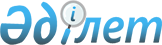 О внесении изменений и дополнения в решение Алгинского районного маслихата от 30 декабря 2020 года № 468 "Об утверждении бюджета Бестамакского сельского округа на 2021-2023 годы"Решение Алгинского районного маслихата Актюбинской области от 23 июля 2021 года № 58
      РЕШИЛ:
      1. Внести в решение Алгинского районного маслихата "Об утверждении бюджета Бестамакского сельского округа на 2021-2023 годы" от 30 декабря 2020 года № 468 (зарегистрированное в Реестре государственной регистрации нормативных правовых актов № 7928) следующие изменения и дополнение:
      пункт 1 изложить в новой редакции:
      "1. Утвердить бюджет Бестамакского сельского округа на 2021-2023 годы согласно приложению 1, 2 и 3 соответственно, в том числе на 2021 год в следующих объемах:
      1) доходы – 86 016 тысяч тенге:
      налоговые поступления – 7 577 тысяч тенге;
      неналоговые поступления – 0 тысяч тенге;
      поступления трансфертов – 78 439 тысяч тенге;
      2) затраты – 89 409,7 тысяч тенге;
      3) чистое бюджетное кредитование –0 тысяч тенге;
      бюджетные кредиты – 0 тенге:
      погашение бюджетных кредитов – 0 тысяч тенге;
      4) сальдо по операциям с финансовыми активами – 0 тенге;
      приобретение финансовых активов – 0 тенге;
      поступления от продажи финансовых активов государства – 0 тенге;
      5) дефицит (профицит) бюджета – - 3 393,7 тысяч тенге;
      6) финансирование дефицита (использование профицита) бюджета – 3 393,7 тысяч тенге:
      поступление займов – 0 тысяч тенге;
      погашение займов – 0 тысяч тенге;
      используемые остатки бюджетных средств – 3 393,7 тыс. тенге.";
      пункт 6 дополнить абзацем следующего содержания:
      "2 000 тысяч тенге - на благоустроиство и озеленение населенных пунктов.".
      2. Приложение 1 к указанному решению изложить в новой редакции согласно приложению к настоящему решению.
      3. Настоящее решение вводится в действие с 1 января 2021 года. Бюджет Бестамакского сельского округа на 2021 год
					© 2012. РГП на ПХВ «Институт законодательства и правовой информации Республики Казахстан» Министерства юстиции Республики Казахстан
				
      Секретарь Алгинского 
районного маслихата 

М. Тулеуов
Приложение к решению Алгинского районного маслихата от 23 июля 2021 года № 58Приложение 1 к решению Алгинского районного маслихата от 30 декабря 2020 года № 468
Категория
Категория
Категория
Категория
Сумма (тысяч тенге)
Класс
Класс
Класс
Сумма (тысяч тенге)
Подкласс
Подкласс
Сумма (тысяч тенге)
Наименование
Сумма (тысяч тенге)
1
2
3
4
5
I. Доходы
86 016
1
Налоговые поступления
7 577
01
Подоходный налог
813
2
Индивидуальный подоходный налог
813
04
Налоги на собственность
6 764
1
Налоги на имущество
284
3
Земельный налог
350
4
Налог на транспортные средства
6 130
2
Неналоговые поступления
0
06
Прочие неналоговые поступления
0
1
Прочие неналоговые поступления
0
4
Поступления трансфертов
78 439
02
Трансферты из вышестоящих органов государственного управления
78 439
3
Трансферты из районного (города областного значения) бюджета
78 439
Функциональная группа
Функциональная группа
Функциональная группа
Функциональная группа
Функциональная группа
Сумма (тысяч тенге)
Функциональная подгруппа
Функциональная подгруппа
Функциональная подгруппа
Функциональная подгруппа
Сумма (тысяч тенге)
Администратор бюджетных программ
Администратор бюджетных программ
Администратор бюджетных программ
Сумма (тысяч тенге)
Программа
Программа
Сумма (тысяч тенге)
Наименование
Сумма (тысяч тенге)
1
2
3
4
5
6
II. Затраты
89 409,7
01
Государственные услуги общего характера
21 100
1
Представительные, исполнительные и другие органы, выполняющие общие функции государственного управления
21 100
124
Аппарат акима города районного значения, села, поселка, сельского округа
21 100
001
Услуги по обеспечению деятельности акима города районного значения, села, поселка, сельского округа
21 100
07
Жилищно-коммунальное хозяйство
10 051,4
3
Благоустройство населенных пунктов
10 051,4
124
Аппарат акима города районного значения, села, поселка, сельского округа
10 051,4
008
Освещение улиц в населенных пунктов
3 731,4
009
Обеспечение санитарии населенных пунктов
3 000
011
Благоустройство и озеленение населенных пунктов
3 320
12
Транспорт и коммуникации
6 501,9
1
Автомобильный транспорт
6 501,9
124
Аппарат акима города районного значения, села, поселка, сельского округа
6 501,9
013
Обеспечение функционирования автомобильных дорог в городах районного значения, селах, поселках, сельских округах
1 500
045
Капитальный и средний ремонт автомобильных дорог районного значения и улиц населенных пунктов
5 001,9
15
Трансферты
51 756,4
1
Трансферты 
51 756,4
124
Аппарат акима города районного значения, села, поселка, сельского округа
51 756,4
048
Возврат неиспользованных (недоиспользованных) целевых трансфертов
0,4
051
Целевые текущие трансферты из нижетсоящего бюджета на компенсацию потерь вышестоящего бюджета в связи с изменением законодательства
51 756
III.Чистое бюджетное кредитование
0
Бюджетные кредиты
0
Категория
Категория
Категория
Категория
Сумма (тысяч тенге)
Класс 
Класс 
Класс 
Сумма (тысяч тенге)
Подкласс
Подкласс
Сумма (тысяч тенге)
Наименование
Сумма (тысяч тенге)
1
2
3
4
5
5
Погашение бюджетных кредитов
0
01
Погашение бюджетных кредитов
0
1
Погашение бюджетных кредитов, выданных из государственного бюджета
0
Функциональная группа
Функциональная группа
Функциональная группа
Функциональная группа
Функциональная группа
Сумма (тысяч тенге)
Функциональная подгруппа
Функциональная подгруппа
Функциональная подгруппа
Функциональная подгруппа
Сумма (тысяч тенге)
Администратор бюджетных программ
Администратор бюджетных программ
Администратор бюджетных программ
Сумма (тысяч тенге)
Программа
Программа
Сумма (тысяч тенге)
Наименование
Сумма (тысяч тенге)
1
2
3
4
5
6
IV. Сальдо по операциям с финансовыми активами
0
Приобретение финансовых активов
0
V. Дефицит (профицит) бюджета
- 3 393,7
VI. Финансирование дефицита (использование профицита) бюджета
3 393,7
Категория
Категория
Категория
Категория
Сумма (тысяч тенге)
Класс 
Класс 
Класс 
Сумма (тысяч тенге)
Подкласс
Подкласс
Сумма (тысяч тенге)
Наименование
Сумма (тысяч тенге)
1
2
3
4
5
7
Поступления займов
0
01
Внутренние государственные займы
0
2
Договоры займа
0
Функциональная группа
Функциональная группа
Функциональная группа
Функциональная группа
Функциональная группа
Сумма (тысяч тенге)
Функциональная подгруппа
Функциональная подгруппа
Функциональная подгруппа
Функциональная подгруппа
Сумма (тысяч тенге)
Администратор бюджетных программ
Администратор бюджетных программ
Администратор бюджетных программ
Сумма (тысяч тенге)
Программа
Программа
Сумма (тысяч тенге)
Наименование
Сумма (тысяч тенге)
1
2
3
4
5
6
16
Погашение займов
0
1
Погашение займов
0
Категория
Категория
Категория
Категория
Сумма (тысяч тенге)
Класс 
Класс 
Класс 
Сумма (тысяч тенге)
Подкласс
Подкласс
Сумма (тысяч тенге)
Наименование
Сумма (тысяч тенге)
1
2
3
4
5
8
Используемые остатки бюджетных средств
3 393,7
01
Остатки бюджетных средств
3 393,7
1
Свободные остатки бюджетных средств
3 393,7